Информационно – аналитический отчетМуниципального бюджесного учреждения «Паньковский сельский дом культуры»Новодеревеньковского района Орловской области2019 годI. ПАСПОРТ КДУТаблица 1. II. СТРУКТУРА КДУII.III.ПЕРСОНАЛ УЧРЕЖДЕНИЯТаблица 2. Форма учёта персонала КДУЧисло специалистов культурно-досуговой деятельности, имеющих высшее (профильное) образование – 0;среднее специальное образование – 3 (Андреева Т.А., Ефанова И.Н., Андреев Н.А.);обучающихся в высших учебных заведениях – 0.Стаж работы: директор от 1 до 5 лет;художественный руководитель свыше 10 лет.Таблица 3. Повышение квалификации работниковIV. МАТЕРИАЛЬНО-ТЕХНИЧЕСКАЯ БАЗА УЧРЕЖДЕНИЯ          Здание Паньковского СДК двухэтажное, построенное в 1955 году. Зрительный зал на 250 мест. 1.Одежда сцены: состояние удовлетворительное.
2.Мебель: состояние удовлетворительное.
3.Наличие сценических костюмов, их состояние: (удовлетворительное)
5. Наличие технических средств: В СДК имеется музыкальный центр, ноутбук, светомузыка, 3 микрофона,  2 акустические колонки, 1 микрофонная стойка, огнетушитель, русские народные костюмы для танцевального кружка, русские народные костюмы для хора, парики, другие костюмы для сценических постановок.  В 2018 году приобретены новые светодиодные новогодние огни, костюмы Деда Мороза и Снегурочки. Таблица 4. Приобретения в 2019 годуV. ДЕЯТЕЛЬНОСТЬ КДУ5.1. Нормативные ресурсы КДУ5.2. Приоритетные направления работы КДУ5.2.1. Основными целями деятельности Учреждения являются:- обеспечение свободы творчества и прав граждан на участие в культурной жизни;- организация досуга и обеспечение жителей Паньковского сельского поселения услугами сферы культуры;- создание условий для развития народного творчества.Задачами Учреждения являются:- удовлетворение потребностей населения в сохранении и развитии самодеятельного и художественного творчества, любительского искусства, другой самодеятельной творческой инициативы и социально-культурной активности населения;- создание благоприятных условий для организации культурного досуга и отдыха жителей поселения;- оказание услуг социально-культурного, просветительного и развлекательного характера доступных для широких слоев населения;-развитие современных форм организации культурного досуга с учетом потребностей различных социально-возрастных групп населения.оказание услуг физическим и юридическим лицам в сфере культуры для занятий творческой деятельностью на непрофессиональной (любительской основе);изучение, сохранение народных традиций, исполнение и распространение произведений русского фольклора, фольклора других народов, проживающих на территории области;сохранение, возрождение и популяризация народных художественных промыслов;содействие в организации культурного досуга населения, развитии самореализации личности, творческой активности населения.5.2.2.Описывается проделанная работа по формированию культурных потребностей населения посредством проведения анкетирования, соцопроса и т.д.,и разработанные проекты для активизации досуга различных категорий населения, по результатам проведенного анализа – не ведется.5.2.3. 2 января провели Новогодний утренник для детей. Начался утренник со сказочного представления, затем с детьми были организованы различные игры, загадки,  водили хороводы вокруг ёлки, дети читали стихи Деду Морозу. В конце праздника состоялась новогодняя лотерея.16 февраля провели конкурс рисунков «Мороз рисует на стекле».8 марта провели развлекательную игровую программу.1 июня провели игры на свежем воздухе.6 июня к Дню  А.С. Пушкина провели "Эрудит игру" по сказкам, по окончанию состоялась дискотека.21июня провели игровую дискотеку.22 июня к дню памяти и скорби состоялся митинг у братской могилы в память о ВОВ, затем провели тематический час.27 июня провели игровую дискотеку.7июля провели игровую программу «Как на Ивана  да на Купала».12 июля «День святого Петра» провели конкурсную программу.18 августа провели конкурсную программу. «Яблочный Спас катись яблочко»На базе дискотеки провели игровую программу, посвященную  Дню знаний. 14 сентября провели викторину «Лучшее время года осень».VI. АНАЛИЗ САМОДЕЯТЕЛЬНОГО ТВОРЧЕСТВА И РАБОТЫ КЛУБНЫХ ФОРМИРОВАНИЙВ данном разделе указываются сведения о творческих коллективах, работающих в учреждении, имеющих звание «народный», «образцовый». Описывается участие творческих коллективов  в фестивалях и конкурсах различного уровня, проделанная работа клубных формирований учреждения (клубы по интересам, любительские объединения, патриотические, семейные объединения, духовно-нравственного содержания и иной направленности).См. п. 2.1.2.Создание и организация работы клубных формирований «Модельного стандарта деятельности культурно-досугового учреждения клубного типа». Таблица 5. Форма учета творческих коллективов КДУ и клубных формированийТаблица 6. Форма общего учета творческих коллективов КДУ и клубных формированийТаблица 7. Участие творческих коллективов КДУ и клубных формирований в фестивалях, выставках, конкурсах различных уровнейТаблица 8. Пример оформления сведений о клубных формированиях* - см. «Модельный стандарт КДУ»VII.КУЛЬТУРНО – МАССОВАЯ РАБОТА7.1. 2 января провели Новогодний утренник для детей. Начался утренник со сказочного представления, затем с детьми были организованы различные игры, загадки,  водили хороводы вокруг ёлки, дети читали стихи Деду Морозу. В конце праздника состоялась новогодняя лотерея.6 января провели вечер отдыха «Рождественские колядки».16 февраля провели конкурс рисунков «Мороз рисует на стекле».23 февраля прошел праздничный концерт, посвященный Дню защитника Отечества. В концерте приняли участие учащиеся Паньковской средней школы и хор художественной самодеятельности. Праздничная программа прошла на одном дыхании и подарила зрителям море положительных эмоций.7 марта, в преддверии предстоящего праздника состоялся концерт, посвященный Международному женскому дню 8 марта. Концертную программу открыли наши юные артисты, затем выступил хор художественной самодеятельности. Артисты радовали зрителей разнообразной программой.8 марта провели развлекательную игровую программу.9 марта на площади СДК провели праздничное гулянье, посвященное проводам русской зимы. Многочисленных зрителей встречали артисты художественной самодеятельности. Организаторы праздника подготовили веселую развлекательную программу, проводи ли веселые игры и конкурсы.9 марта провели дискотеку гости из города Новосиль.Молодёжные дискотеки проводили в течение всех каникул и по выходным дням.1 апреля провели развлекательную программу к Дню смеха. 2 мая провели праздничную дискотеку гости из г. Новосиль.9 мая состоялся праздничный концерт, посвящённый Дню Победы в ВОВ, в котором приняли участие школьники и женский хор художественной самодеятельности.Молодёжные дискотеки проводились каждую субботу и воскресенье.1 июня провели игры на свежем воздухе.6 июня ко Дню  А.С. Пушкина провели "Эрудит игру" по сказкам, по окончанию состоялась дискотека.21июня прошел праздник день села «Живи село родное»22 июня к дню памяти и скорби состоялся митинг у братской могилы в память о ВОВ, затем провели тематический час.27 июня провели игровую дискотеку.7июля провели игровую программу «Как на Ивана  да на Купала».8 июля  провели  мероприятие ко дню семьи, любви и верности.12 июля «День святого Петра» провели конкурсную программу.2 августа приняли участие в празднование дня района. 14 августа вот уже на протяжении многих лет, по традиции Паньковский СДК отмечает праздник «Медовый Спас». На мероприятие пригласили молодые семьи. Для них провели посиделки на базе клуба «Молодая семья». Присутствующие послушали о традициях праздника.18 августа провели конкурсную программу. «Яблочный Спас катись яблочко»25 августа провели игровую дискотеку «Прощай лето»Молодежные дискотеки проводились на протяжении всех выходных.На базе дискотеки провели игровую программу, посвященную  Дню знаний. 14 сентября провели викторину «Лучшее время года осень».01 октября «Люди пожилые душою молодые» концерт ко Дню пожилого человека.18 октября «Осенний бал» Развлекательная  программа.08 ноября «Как молоды мы были»- вечер для старшего поколения.23 ноября «Мама главное слово» Праздничный концерт, посвященный дню матери.29 декабря Новогодний вечер. «Вместе встретим Новый год».30 декабря праздничная дискотека г. Новосиль.В Паньковском СДК проводится работа с различными категориями населения. Проводятся литературно-музыкальные композиции, концертные программы, посиделки, конкурсно-игровые программы, дискотеки, акции по пропаганде здорового образа жизни, профилактике правонарушений среди детей и подростков, беседы, часы истории и т.д.Таблица 9. Сравнительная таблица количества мероприятий и их посетителейГрафик отрицательной динамики роста посетителей мероприятий в сравнении с прошедшим годом работы КДУ представлен на рисунке 1.Рисунок 1. График отрицательной динамики роста посетителей мероприятий 2018-2019 годаVII. РАБОТА С СОЦИАЛЬНЫМИ ПАРТНЕРАМИ, СОВМЕСТНЫЕ ПРОЕКТЫОписываются совместные проекты со ссылкой на договора, соглашения о совместной деятельности и сотрудничестве - нет.IX. ПЛАТНЫЕ УСЛУГИ (ВИДЫ УСЛУГ) - нетТаблица 10. Примерный перечень платных услугПродолжение Таблицы 10Описываются мероприятия, проведенные на платной основе – нет.X. РЕЙТИНГОВЫЕ ПОКАЗАТЕЛИ ДЕЯТЕЛЬНОСТИ КДУТаблица 11. Пример оформления учёта рейтинговых показателей деятельности КДУ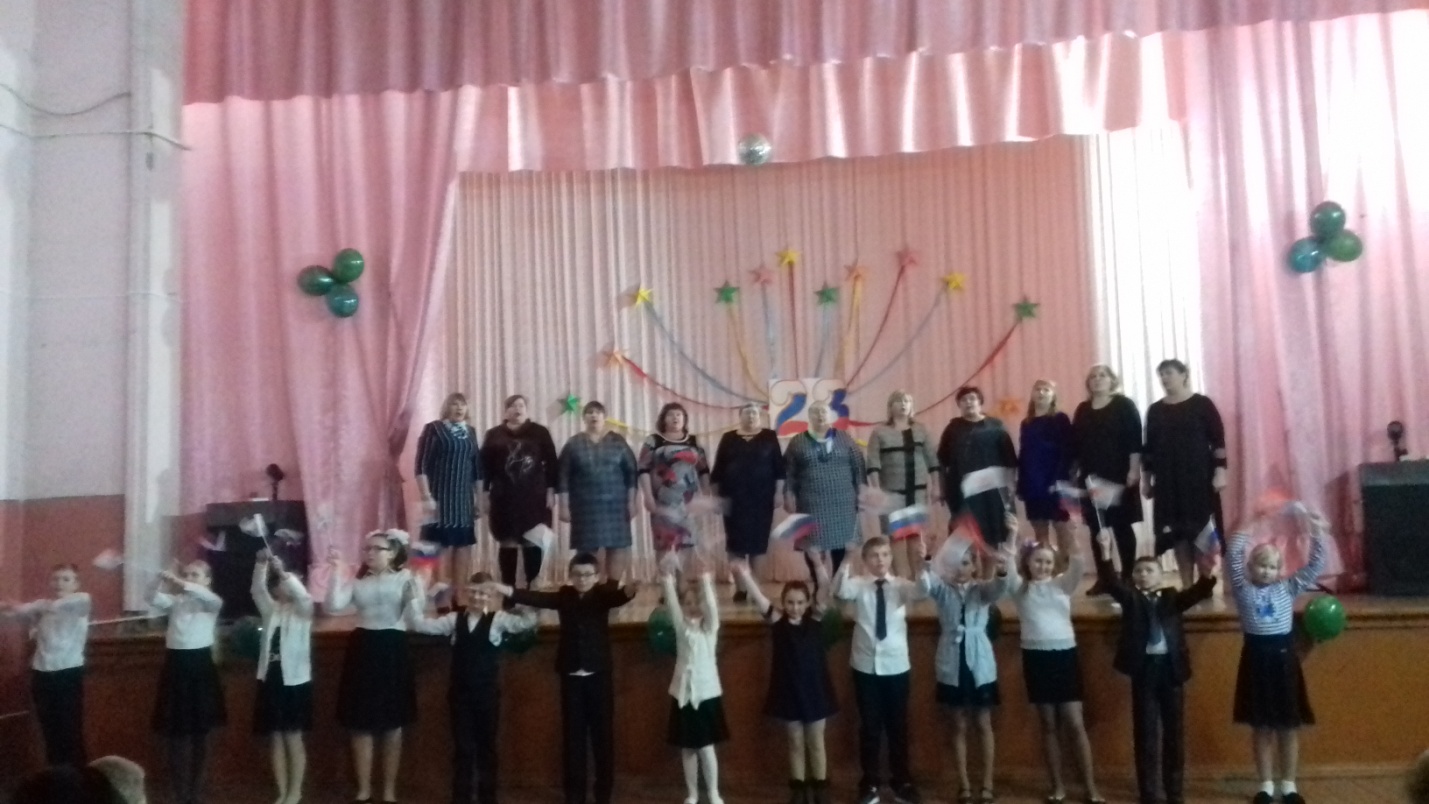 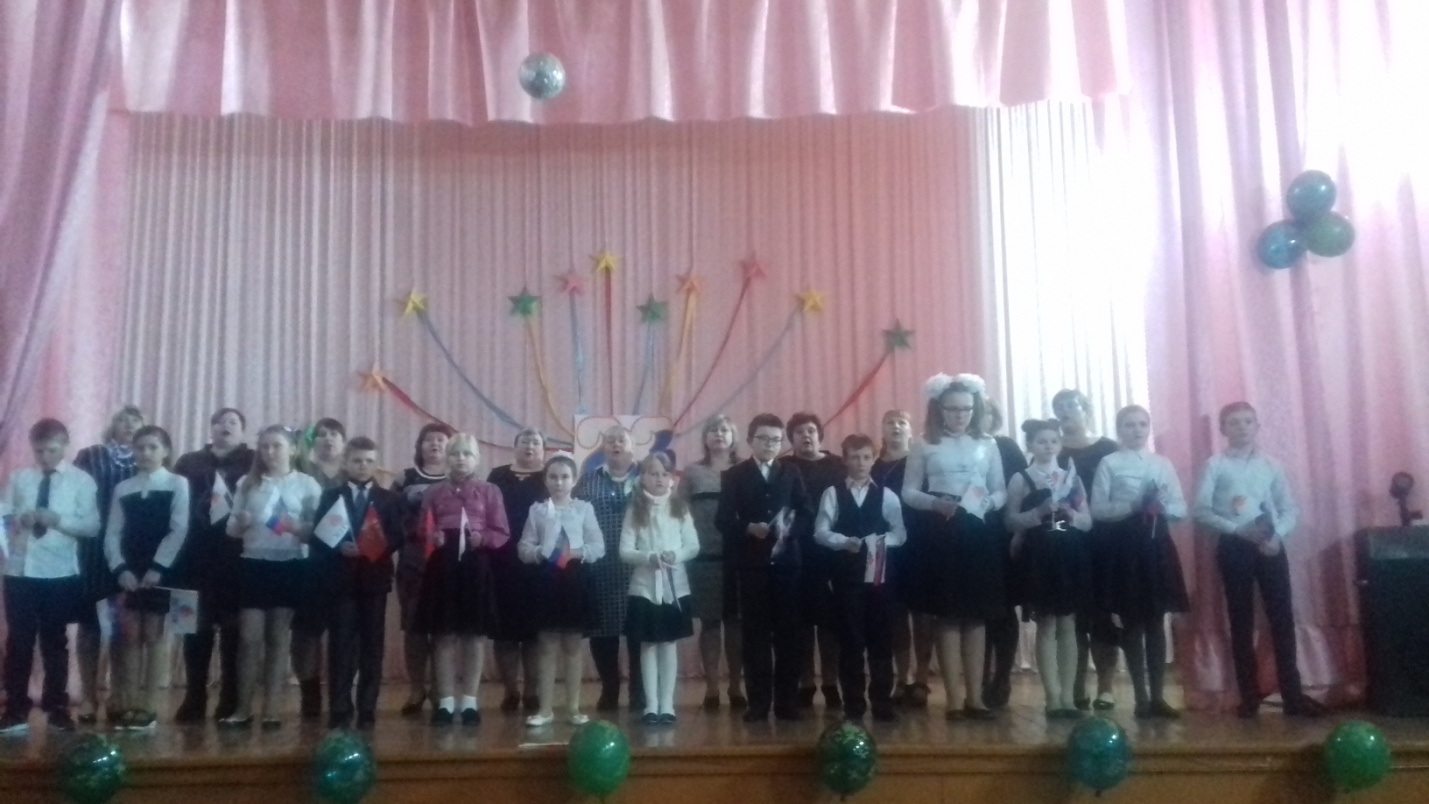 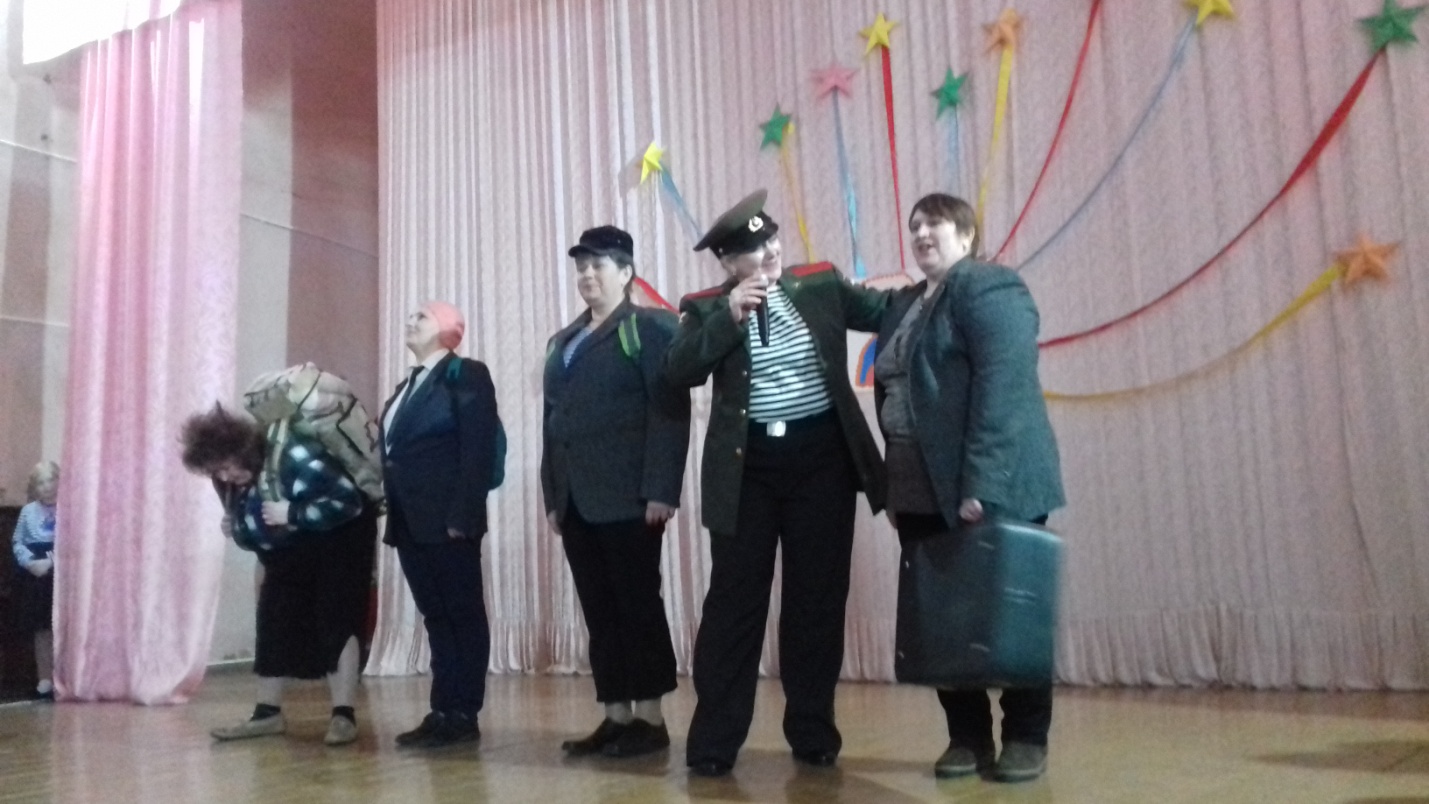 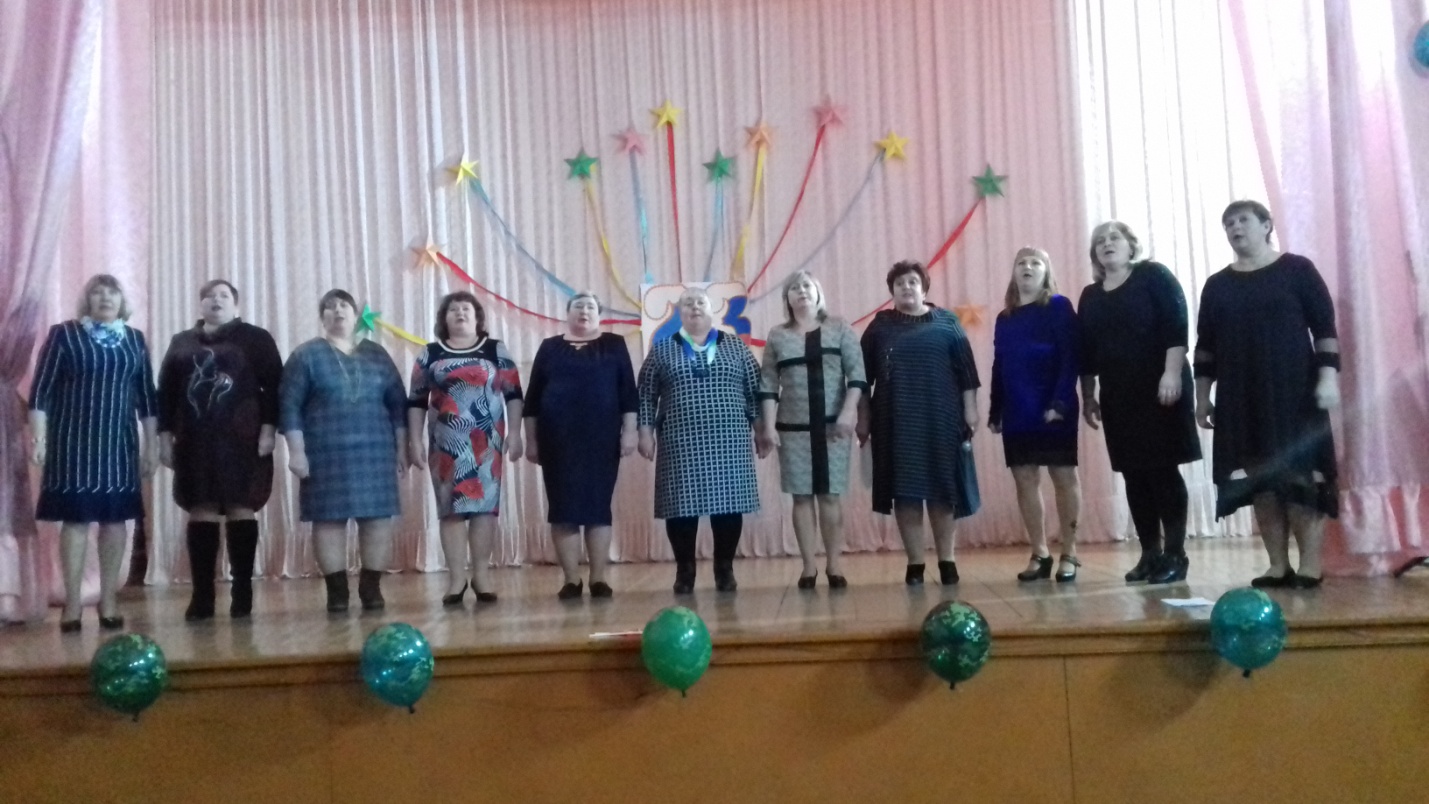 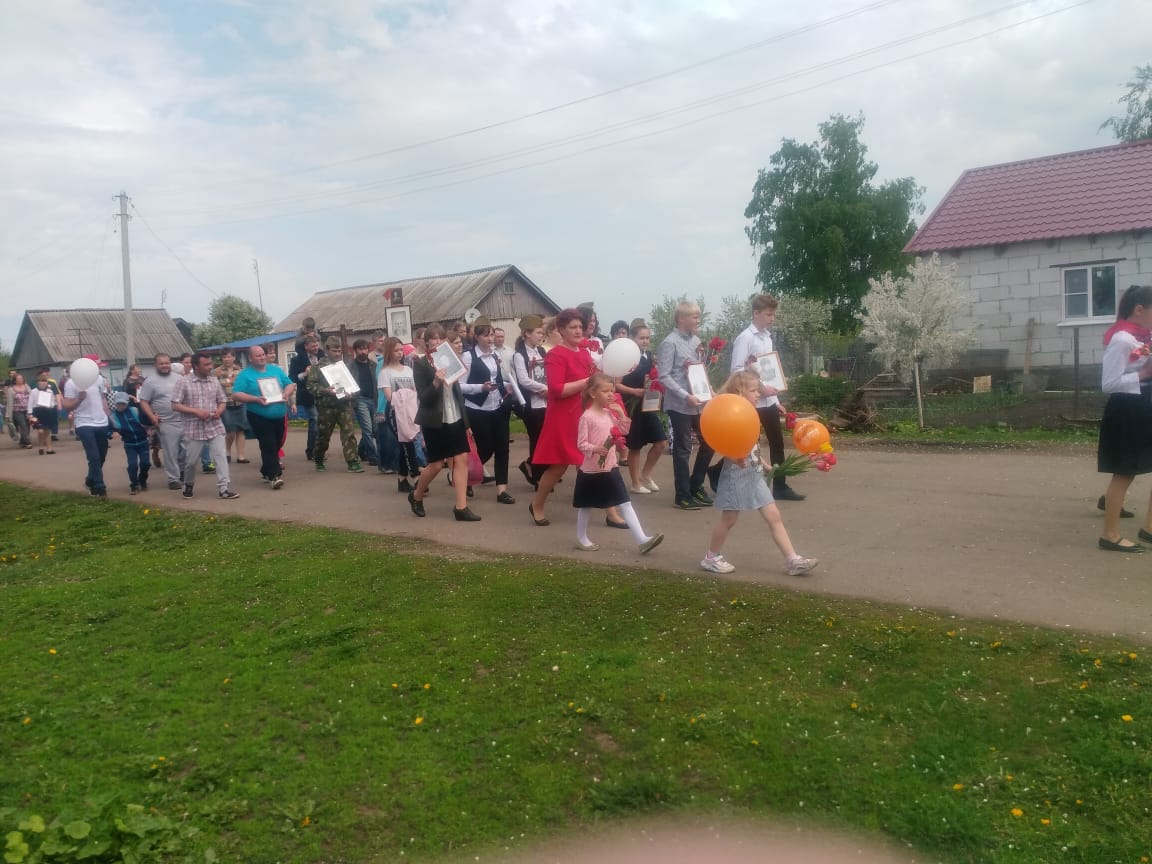 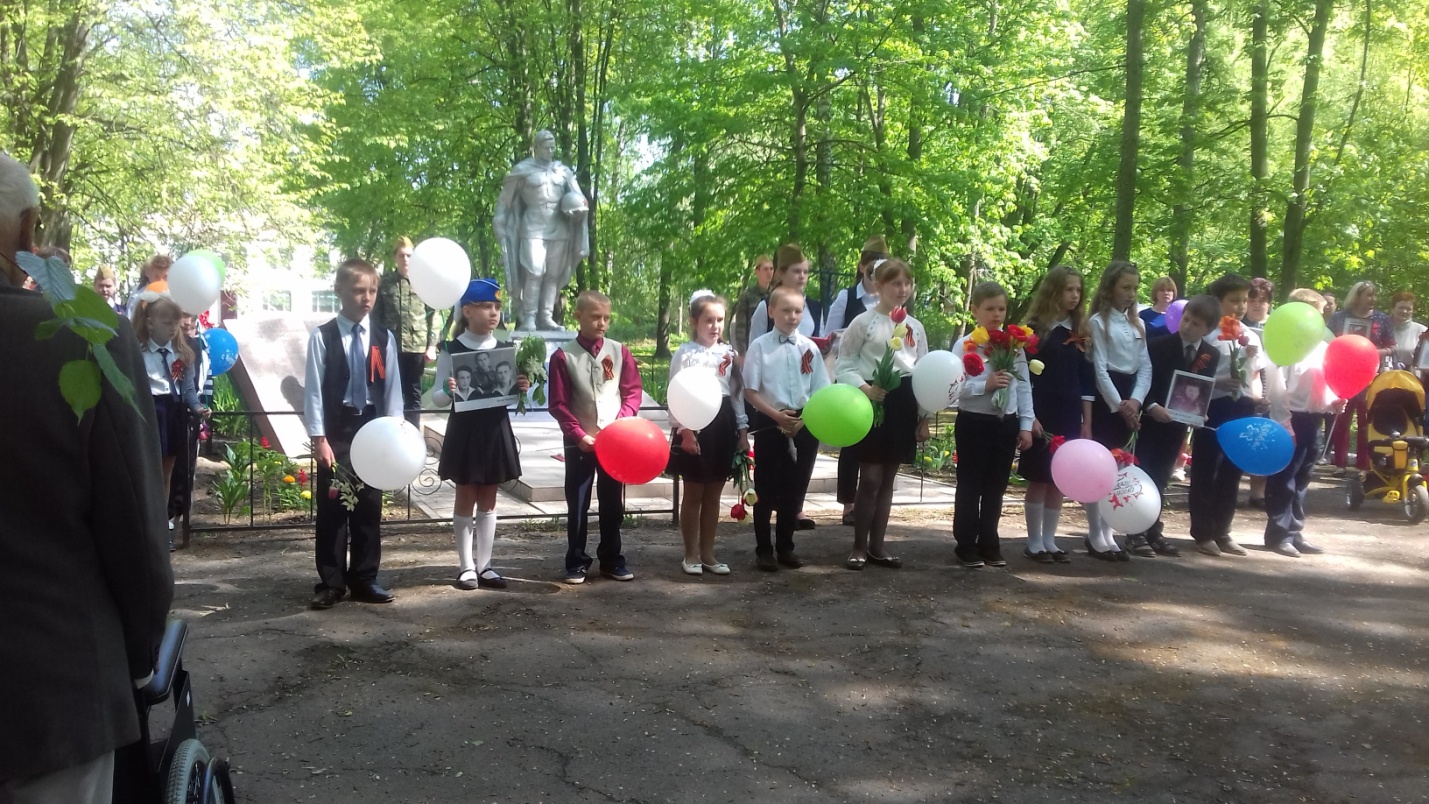 1Муниципальное образованиеПаньковское сельское поселение Новодеревеньковского района Орловской области2Полное наименование учрежденияМуниципальное бюджетное учреждение «Паньковский сельский дом культуры»3Адрес, индекс, телефон, факс, e-mail учреждения303632, Орловская область, Новодеревеньковский район, с. Паньково, д.88, 8(48678)2-31-234Ф.И.О. руководителя, стаж работы, образованиеАндреева Татьяна Александровна, 3 года, среднее специальное5Наличие выхода в интернетнет6Наличие собственного сайта и официальных страниц в социальных сетяхНет, нет7Наличие разработанной и принятой стратегии (программы) развития, планы мероприятия («дорожные карты»)нет8Категории обслуживания9Общее количество жителей66710Дети (0-6 лет)3811Дети (7-14 лет)2512Подростки (15-18 лет)5213Несовершеннолетние, состоящие на учёте в ИДН-14Молодёжь (18-35 лет)11215Жители среднего возраста (35-60 лет)44016Люди с ограниченными возможностями417Ветераны войны, труда, участники ВОВ1, 12, 0.№НаименованиеКоличество (чел)1Всего работников42В т. ч. специалистов КДД23Совместители14В т.ч. внутренние совместители-5В т.ч. внешние совместители16Муж./жен.-/17Количеств вакансий (специальность)-8Прошедших повышение квалификации-Ф.И.О., должность сотрудникаВид обученияНазвание курсаДата обученияНазвание учреждения, где проходило обучение----------№Наименование оборудования (имущества)Количество----№Полное название формированияКол-во человекВозрастная категория формированияВозрастная категория формированияВозрастная категория формированияРаспределение клубных формирований по группамРаспределение клубных формирований по группамРаспределение клубных формирований по группам№Полное название формированияКол-во человекВозрастная категория формированияВозрастная категория формированияВозрастная категория формированияЛюбительские объединения, группы, клубы по интересамПрочие клубные формированияПрочие клубные формирования№Полное название формированияКол-во человекДети до 14 лет15-24 летвзрослыеКлубные формирования самодеятельного народного творчестваКлубные формирования самодеятельного народного творчества, на платной основе1Хор русской песни13++2Кружок эстрадного сельского пения6+3Клуб по интересам «Молодая семья»24++4Танцевальный кружок «Колокольчик» эстрадного, народного направления88+5Агитбригада «Звездочка»77+Отчетный период (год)Количество клубных формированийВ них участников2019558№Место проведения, наименование конкурсаДата проведенияНаименование коллектива, награды---Клубы по изучению традиционной народной культуры*Клубы по изучению традиционной народной культуры*Клубы по изучению традиционной народной культуры*Клубы по изучению традиционной народной культуры*Клубы по изучению традиционной народной культуры*Клубы по изучению традиционной народной культуры*Клубы по изучению традиционной народной культуры*Клубы по изучению традиционной народной культуры*№Название клубного формированияГод созданияКол-во участниковВозраст участниковФ.И.О. руководителяАдрес местонахождения, телефонОсновные формы и названия мероприятия123456781Хор русской песни197613от 18 летЕфанова Ирина Николаевнас. Паньково д.882Кружок эстрадного сельского пения20006от 18 летЕфанова Ирина Николаевнас. Паньково д.883Клуб по интересам «Молодая семья»198524от 18 летАндреева Татьяна Александровнас. Паньково д.884Танцевальный кружок «Колокольчик» эстрадного, народного направления8от 6 до 14 летЕфанова Ирина Николаевнас. Паньково д.885Агитбригада «Звездочка»7от 6 до 14 летАндреева Татьяна Александровнас. Паньково д.88Духовно-нравственное просвещение*Духовно-нравственное просвещение*Духовно-нравственное просвещение*Духовно-нравственное просвещение*Духовно-нравственное просвещение*Духовно-нравственное просвещение*Духовно-нравственное просвещение*Духовно-нравственное просвещение*1Смешанный *Организация досуга инвалидов*Организация досуга инвалидов*Организация досуга инвалидов*Организация досуга инвалидов*Организация досуга инвалидов*Организация досуга инвалидов*Организация досуга инвалидов*Организация досуга инвалидов*1Отчетный период (год)Количество мероприятийКоличество посетителей2017                         9737892018127343920191092941№Наименование услуги1Организация отраслевых праздников, юбилеев предприятий и учреждений2Организация и проведение корпоративных вечеров; подготовка и организация конкурсов, творческих вечеров, фестивалей, гала-концертов, шоу-программ, концертов художественной самодеятельности, культурно-зрелищных мероприятий, тимбилдингов3Организация и проведение культурно-массовых и зрелищных городских (районных) мероприятий, посвященных основным государственным праздникам, организация и проведение мероприятий, способствующих повышению исполнительского мастерства творческих коллективов города (района)4Разработка концепции того или иного мероприятия, написание сценария и осуществление режиссуры мероприятий, постановка концертных номеров, разработка сценографии, световой и звуковой партитуры5Организация и проведение лекций, консультаций, семинаров по различным отраслям знаний, мастер-классов6Оказание услуг по предоставлению напрокат сценических постановочных средств, костюмов7Организация и проведение представлений (шоу-программа, спектакль), выездных шоу-программы8Сценическо-постановочные услуги для проведения культурно-развлекательных и социально значимых мероприятий№НаименованиеЧисленный показатель1Число населения в зоне обслуживания (чел.)6672Количество клубных формирований (ед.)53Количество участников клубных формирований  (чел.)584Количество коллективов самодеятельного и народного творчества (ед.)45Количество участников коллективов самодеятельного и народного творчества (чел.)346Количество проведённых мероприятий на бесплатной основе (ед.)1097Количество посетителей мероприятий на бесплатной основе (чел.)29418Количество проведённых мероприятий на платной основе (ед.)-9Количество посетителей мероприятий на платной основе (чел.)-10Количество проектов, в которых КДУ является исполнителем (ед.)-11Количество упоминаний в СМИ оработе КДУ (ед.)-12Количество публикаций, статей, заметок (ед.)5